ПРОЕКТ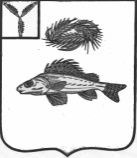 АДМИНИСТРАЦИЯ
НОВОКРАСНЯНСКОГО МУНИЦИПАЛЬНОГО ОБРАЗОВАНИЯЕРШОВСКОГО МУНИЦИПАЛЬНОГО РАЙОНА                                                             САРАТОВСКОЙ ОБЛАСТИПОСТАНОВЛЕНИЕ                                                                                                                                                                                                                                                                                                                        от  01.06.2022 г                                                                       № 20«О внесении изменений в приложение к постановлению                                                                                             администрации Новокраснянского муниципального образования                                                                                         от 29.08.2019  года  № 27».Рассмотрев протест прокуратуры Ершовского района от 20.05.2022                № 65-2022, в соответствии с Постановлением Правительства Российской Федерации от 05.03.2022 № 294, Федеральным законом  от 06.10.2003                        № 131-ФЗ «Об общих принципах организации местного самоуправления в Российской Федерации», руководствуясь Уставом Новокраснянского муниципального образования, администрация Новокраснянского муниципального образованияПОСТАНОВЛЯЕТ:      Внести в приложение к постановлению администрации Новокраснянского муниципального образования от 29.08.2019  года  № 27 «Об утверждении    Порядка формирования и ведения   реестра источников доходов бюджета    Новокраснянского муниципального образования», следующие изменения:пункт 11 Порядка -  признать утратившим силу;пункт 13 Порядка -  признать утратившим силу;пункт 15 Порядка -  признать утратившим силу;пункт 16 Порядка -  признать утратившим силу.Разместить настоящее постановление на официальном сайте администрации Ершовского  муниципального района в сети «Интернет».Настоящее постановление вступает в силу со дня принятия.Глава Новокраснянского                                                                                              муниципального образования                                     Е.Ю. Кузнецова